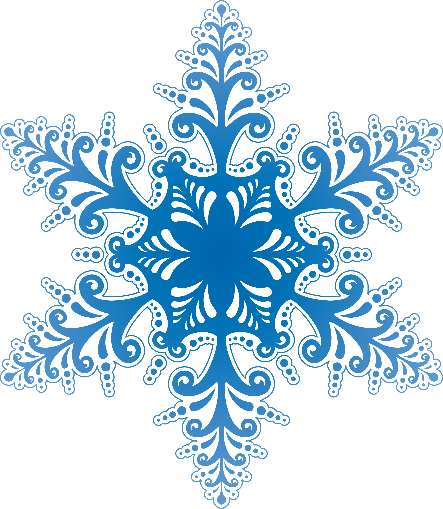 План мероприятий на зимние каникулы 2023-2024 учебного года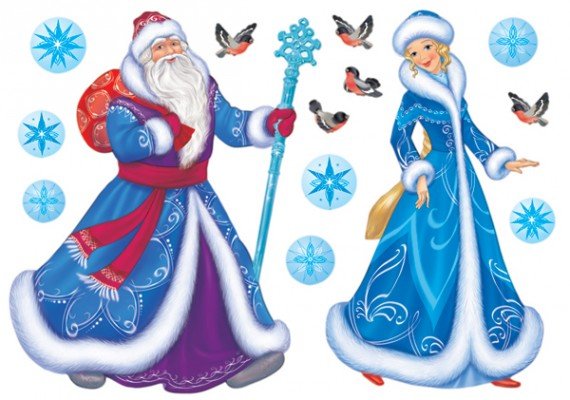 ОБЩЕШКОЛЬНЫЕ МЕРОПРИЯТИЯОБЩЕШКОЛЬНЫЕ МЕРОПРИЯТИЯОБЩЕШКОЛЬНЫЕ МЕРОПРИЯТИЯОБЩЕШКОЛЬНЫЕ МЕРОПРИЯТИЯОБЩЕШКОЛЬНЫЕ МЕРОПРИЯТИЯДатаМероприятиеУчительКлассКласс30.12.23 – 14.01.24"Видео-Поздравление к Новому году". Высылать классному руководителюонлайн1-111-113.01.23 – 9.01.23Фотоконкурс  "Мой новогодний питомец ". Высылать классному руководителю.онлайн1-111-113.01.23 – 9.01.23Онлайн-активность "Новогодняя ёлочка у меня дома". Высылать фото классному руководителю онлайн1-111-1130.12.22 – 9.01.23Акция  "Моё новогоднее блюдо».Фото и рецепт.Высылать фото классному руководителю онлайн1-111-115.01.2411:00-13:00Соревнования по сборке и разборке АК-74Фролков В. Д.Фролков В. Д.8-115.01.2410:00-11:00Настольный теннисКиричук С. М.Киричук С. М.8-115.01.2411:20-12:20Настольный теннисКиричук С. М.Киричук С. М.5-73.01.2410:30-11:30Школа мячаНадворецкая А. В.Надворецкая А. В.3-43.01.2410:00-12:00Подвижные игрыНадворецкая А. В.Надворецкая А. В.1-24.01.2412:00-13:30«Волшебное Рождество».Выставка произведений, просмотр мультфильмов, викторина.Верескун И. А.Верескун И. А.1-54.01.2413:30-15:00День научной фантастики.Выставка произведений к 215-летию Эдгара По.Просмотр фильмаВерескун И. А.Верескун И. А.6-112.01.2410:00-12:00Сказка «Как Петя за ёлкой ходил». Просмотр фильма. ВикторинаБагадова Н. Б.Блохина Э. А.Багадова Н. Б.Блохина Э. А.1-42.01.2411:00-13:00Виртуальная экскурсия «Традиции и обычаи встречи Нового года в разных странах». Викторина.Шевченко М. В.Стеценко Я. В.Шевченко М. В.Стеценко Я. В.6-83.01.2410:00-11:0011:00-12:00Игровая программа «Зимушка-зима»Фотоконкурс «Зимняя фантазия»Чайко Е. НМацько Е. В.Чепилка М. Е.Чайко Е. НМацько Е. В.Чепилка М. Е.1-43.01.2411:00-13:00Виртуальная экскурсия «Традиции и обычаи встречи Нового года в разных странах». Викторина.Щеглова А. В.Ванюхова Ю. О.Щеглова А. В.Ванюхова Ю. О.5-73.01.2412:00-14:00Виртуальная экскурсия «Национальные традиции празднования Нового года в России». Новогодний стол с национальными блюдами.Жилина М. В.Чехолкова А. В.Жилина М. В.Чехолкова А. В.9-114.01.2410:00-11:0011:00-12:00Краски зимы «Здравствуй, зимушка-зима!». Мастерская Деда Мороза.Лященко А. Г.Толкачёва С. В.Краева Е. А.Лященко А. Г.Толкачёва С. В.Краева Е. А.1-44.01.2411:00-13:00Виртуальная экскурсия «Традиции и обычаи встречи Нового года в разных странах»Шевлякова И. И.Шевлякова И. И.74.01.2411:00-13:00Рождественские рассказы. Просмотр фильма «Свет Вифлиемской звезды»Шарапова М. А.Крюкова С. А.Шарапова М. А.Крюкова С. А.5-75.01.2410:00-11:0011:00-12:00Краски зимы «Здравствуй, зимушка-зима!». Мастерская Деда Мороза.Авдышева В. Ю.Паращук М. П.Авдышева В. Ю.Паращук М. П.1-45.01.2411:00-13:00«Рождественские традиции народов разных стран». Онлайн-экскурсия. ВикторинаРадченко У. А.Фролкова В. Б.Радченко У. А.Фролкова В. Б.7-85.01.2411:00-13:00«Рождественские традиции народов разных стран». Онлайн-экскурсия. ВикторинаВасильченко Л. Н.Миронова Н. Б.Васильченко Л. Н.Миронова Н. Б.5-65.01.2412:00-14:00Виртуальная экскурсия «Национальные традиции празднования Нового года в России». Новогодний стол с национальными блюдами.Васильченко Л. Н.Миронова Н. Б.Васильченко Л. Н.Миронова Н. Б.9-11